Вариант 1.     2016: Dec: 22 - Jan: 02  Costa Favolosa 4* Costa Favolosa 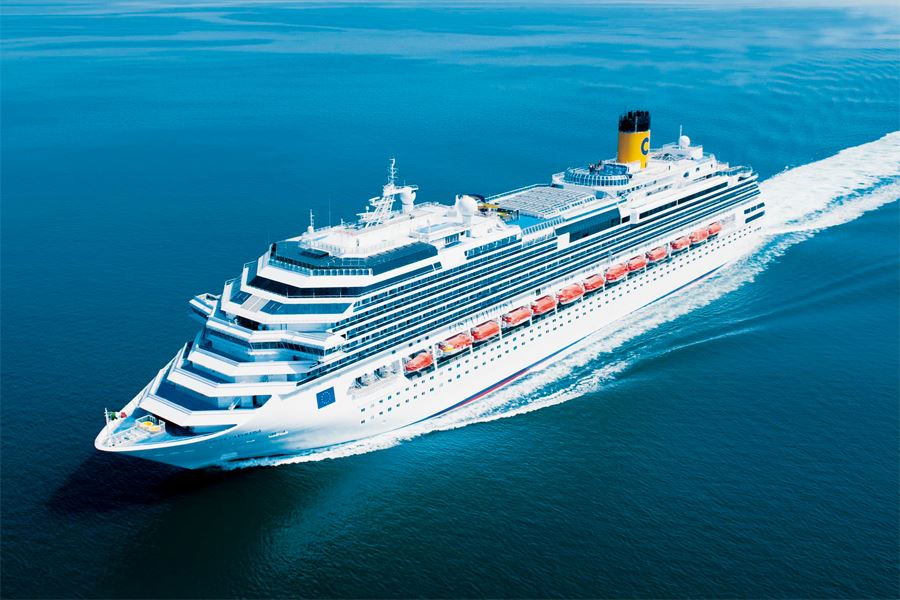 11-night Eastern Caribbean Cruise from Catalina Casa De Campo (Roundtrip) Год постройки: 2011
Длина: 290 метров
Ширина: 32 метра
Круизная скорость: 22 узла
Водоизмещение: 112 000 тонн
Количество пассажиров: 3 000
Количество членов экипажа: 1 110
Количество кают: 1 508Inside cabin			 from $2,048 per person (taxes excluded)Oceanview cabin		from $2,298  per person (taxes excluded)Balcony cabin		from $2,758 per person (taxes excluded)Suite cabin			from $3,308 per person (taxes excluded)Вариант 2. Star Flyer 4*Построен в 1992 г (Бельгия)"StarClipper" и "Star Flyer" - это два 4-х мачтовых парусника, которые похожи как две капли воды.Эти парусники больше напоминают частные яхты, чем туристические судна. Однако эти небольшие парусники являются отличным видом морского транспорта, приспособленного для круизов. На борт помещается только 168 пассажиров и 72 экипажа.К вашим услугам,на борту есть один основной ресторан. Здесь вы можете покушать когда вам удобно и сесть за тот столик, который вам хочется. На завтра и обед - шведский стол, а ужин по меню. Так же есть 2 бара:Tropical Bar и Piano Bar. Это прекрасные места, где можно провести вечер, послушать живую музыку, пообщаться с другими пассажирами и попробовать коктели.На борту всего 85 кают, площадью от 9-14 кв.метров. 79 кают внешних и 6 внутренних. На борту совсем нет кают с балконом. В каждой каюте есть уютная ванна, телевизор, сейф, кондиционер, фен, DVD - плеер, большие зеркала и ковровое покрытие.На парусниках "Star Clipper" и "Star Flyer" вам не дадут скучать. Здесь всегда можно принять живое участие в управлении судна. Моряки научат управлять парусами, завязывать морские узлы. Доступ на капитанский мостик открытый, да и пообщаться с капитаном всегда можно. Вечерами вас ждет развлекательная программа. Очень часто на борту всегда можно услышать живую музыку.Инфраструктура:1 ресторан2 бара2 бассейна (открытых)2 джакузимагазинчикбиблиотека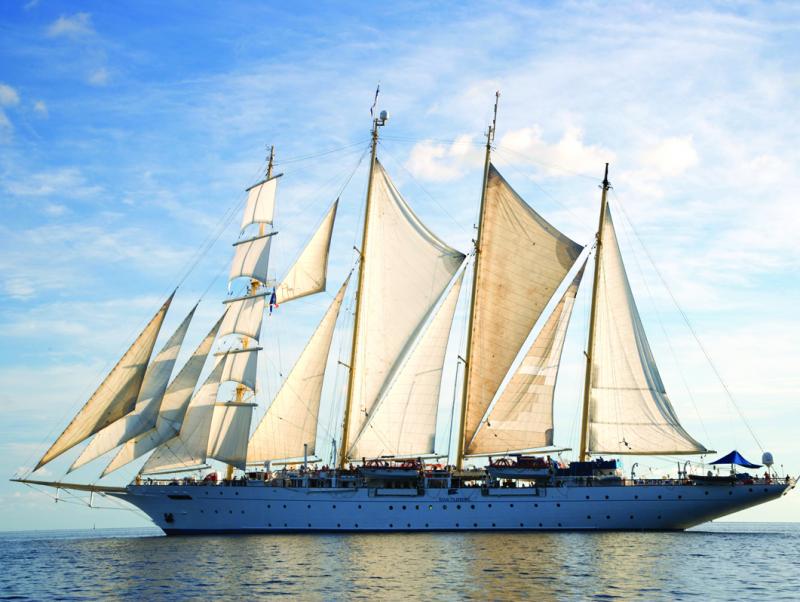 Cabin Categories    prices fromRates: All our prices are in US$, per person sharing a twin/double cabin. Port Charges: Must be added to all rates and are subject to change at any time (from $355). ItineraryTuesday 27 December 2016   Philipsburg, St. MaartenWednesday 28 December 2016   Gorda Sound - Virgin Gorda, British Virgin Islands (BVI)Thursday 29 December 2016   Gorda Sound - Virgin Gorda, British Virgin Islands (BVI)Thursday 29 December 2016   The Bight - Norman Island, British Virgin Islands (BVI)Thursday 29 December 2016   Sopers Hole - Tortola, British Virgin Islands (BVI)Friday 30 December 2016   Sopers Hole - Tortola, British Virgin Islands (BVI)Friday 30 December 2016   White Bay, Jost van Dyke (B.V.I.)Friday 30 December 2016   SF meets RCSaturday 31 December 2016   At seaSunday 01 January 2017   Santo Domingo, Dominican RepublicMonday 02 January 2017   At seaTuesday 03 January 2017   At seaWednesday 04 January 2017   Port Antonio, JamaicaThursday 05 January 2017   Montego Bay, JamaicaFriday 06 January 2017   At seaSaturday 07 January 2017   Cienfuegos, CubaDayArriveDepart1. Catalina Casa De Campo, Dominican Republic -- 11:59 PM 2. Catalina Casa De Campo, Dominican Republic 12:01 AM 7:00 AM 3. Catalina Island, Dominican Republic 8:00 AM 5:00 PM 4. Basse Terre, Saint Kitts and Nevis 1:00 PM 7:00 PM 5. St. Georges, Grenada 7:30 AM 2:00 PM 6. Saint Johns, Antigua and Barbuda 8:00 AM 7:00 PM 7. Fort De France, Martinique 9:00 AM 9:00 PM 8. Pointe A Pitre, Guadeloupe 8:00 AM 11:00 PM 9. Bridgetown, Barbados 1:00 PM 8:00 PM 10. Castries, Saint Lucia 8:00 AM 7:00 PM 11. At Sea -- -- 12. Catalina Casa De Campo, Dominican Republic Водоизмещение2298 тДлина111,6 мШирина15 мПассажирские палубы4Максимальная скорость18,5 узловПассажиры170Стабилизаторы качкиестьВНУТРЕННЯЯ ВНУТРЕННЯЯ 2 5 Внутренняя, [9-11] м2 6 Внутренняя, [9-11] м2 ВНЕШНЯЯ ВНЕШНЯЯ 2 Внешняя, [11-12] м2 3 Внешняя, [11-12] м2 4 Внешняя, [11-12] м2 1 Внешняя Delux, 14 м2 123456SGLUSD $6,095$5,300$5,030$4,760$4,345$3,985$5,030